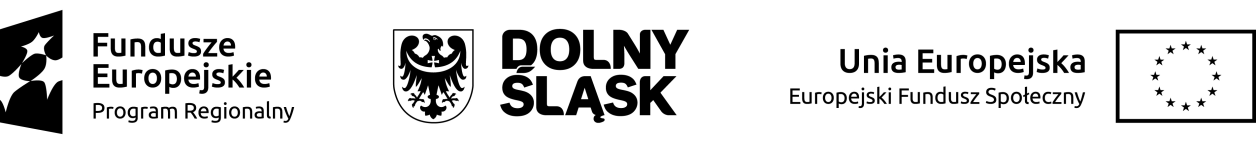 Harmonogram zajęć( plan)w ramach projektu:„Wysoka jakość edukacji w jeleniogórskich szkołach”Projekt współfinansowany przez Unię Europejską ze środków Europejskiego Funduszu Społecznego w ramach Regionalnego Programu Operacyjnego Województwa Dolnośląskiego 2014 – 2020okresie od 09.2021 do 06.2023w ZSO NR 2 w JELENIEJ GÓRZEHarmonogram zajęć( plan)w ramach projektu:„Wysoka jakość edukacji w jeleniogórskich szkołach”Projekt współfinansowany przez Unię Europejską ze środków Europejskiego Funduszu Społecznego w ramach Regionalnego Programu Operacyjnego Województwa Dolnośląskiego 2014 – 2020okresie od 09.2021 do 06.2023w ZSO NR 2 w JELENIEJ GÓRZEHarmonogram zajęć( plan)w ramach projektu:„Wysoka jakość edukacji w jeleniogórskich szkołach”Projekt współfinansowany przez Unię Europejską ze środków Europejskiego Funduszu Społecznego w ramach Regionalnego Programu Operacyjnego Województwa Dolnośląskiego 2014 – 2020okresie od 09.2021 do 06.2023w ZSO NR 2 w JELENIEJ GÓRZEHarmonogram zajęć( plan)w ramach projektu:„Wysoka jakość edukacji w jeleniogórskich szkołach”Projekt współfinansowany przez Unię Europejską ze środków Europejskiego Funduszu Społecznego w ramach Regionalnego Programu Operacyjnego Województwa Dolnośląskiego 2014 – 2020okresie od 09.2021 do 06.2023w ZSO NR 2 w JELENIEJ GÓRZENazwa zajęć Nr zadania /pozycjaGrupa/KlasaLICZBA GODZIN (tygodniowo)LICZBA UCZNIÓWImię i nazwisko prowadzącegoDzień i godzina zajęć od…do…)Sala Język angielski Nr zad…1..poz.1Gr  I 1 8 Magdalena Tomera Czwartek8.00-8.453B język angielski Nr zad…1..poz.1 Gr II 1 8 Magdalena Zienkiewicz Piątek 7.15- 8.00102B  język angielski Nr zad…2..poz.8 Gr I 1 8 Magdalena Zienkiewicz Wtorek8.00- 8.45 102B język angielski Nr zad…1..poz.1 Gr III 1 6Mariusz Buczyński Wtorek8.00- 8.45 2B język niemiecki Nr zad…1..poz.2 Gr I 1 8 Agnieszka Pleskot - Bieniasz Poniedziałek14.15- 15.00 2 geografia Nr zad…1..poz.4 GR V - - Luiza Morcinek Gr. nie została utworzona geografia Nr zad…2..poz.12 Gr II - - Luiza Morcinek Gr. nie została utworzona matematyka Nr zad…1..poz.3 Gr I 1 8 Urszula Kacprzycka Czwartek8.00- 8.45 107 matematyka Nr zad…2..poz.10 Gr I 1 8 Urszula Kacprzycka Czwartek8.50- 9.35 107 chemia Nr zad…1..poz.4 Gr VI 1 8 Izabela Owsiańska Poniedziałek8.00-.8.457 chemiaNr zad…1..poz.4Gr VII18Izabela OwsiańskaCzwartek13.25- 14.107chemiaNr zad…1..poz.4Gr VIIII18Izabela OwsiańskaPoniedziałek 14.15- 15.007chemiaNr zad…1..poz.4Gr IX18Izabela OwsiańskaCzwartek8.00- 8.4514chemiaNr zad…2..poz.12Gr IIIDo uzgodnienia8Izabela OwsiańskaDo uzgodnieniaZajęcia terenoweaktywny na rynku pracy Nr zad…2..poz.13 Gr I -Jolanta   Mozolewska- ZwatrzkoGr. nie została utworzonaNazwa zajęć Nr zadania /pozycjaGrupa/KlasaLICZBA GODZIN (tygodniowo)LICZBA UCZNIÓWImię i nazwisko prowadzącegoDzień i godzina zajęć od…do…)Salabiologia Nr zad…1..poz.4 Gr X/ 2B1  8Jolanta  Kwiecień - Wrotniewska Poniedziałek8.00- 8.45 6biologia Nr zad…1..poz.4 Gr XI/ 3F 1 8Jolanta  Kwiecień - Wrotniewska Poniedziałek13.25- 14.10 6biologia Nr zad…1..poz.4 Gr XII/ 3B 1 8Jolanta  Kwiecień - Wrotniewska Wtorek13.25- 14.10 6biologia Nr zad…1..poz.4 Gr XIII/ 1B 1 8Jolanta  Kwiecień - Wrotniewska Wtorek14.15- 15.00 6biologia Nr zad…2..poz.12 Gr IV/ 1E 1 8Jolanta  Kwiecień - Wrotniewska Poniedziałek 14.15- 15.00 6biologia Nr zad…1..poz.4 Gr XIV / 1 8Renata Kędzior Poniedziałek 14.15- 15.00 6biologia Nr zad…1..poz.4 Gr XV 1 8Renata Kędzior Wtorek14.15- 15.00 6biologia Nr zad…2..poz.12 Gr V 1 8Renata Kędzior czwartek8.00- 8.45 202język francuskiNr zad…2..poz.14Gr I18Robert Zalewskiczwartek8.00- 8.453język francuskiNr zad…2..poz.14Gr II18Robert ZalewskiPiątek 13.25- 14.103kółko  edukacji obywatelskiej  Nr zad…2..poz.17Gr I18Robert ZalewskiŚroda13.25- 14.103informatykaNr zad…2..poz.11Gr ICo 2 tygodnie2 H8Roman RozmysłowiczWtorek13.25- 15.00203informatykaNr zad…2..poz.11Gr IICo 2 tygodnie2 H8Roman RozmysłowiczCzwartek14.15- 15.45203 wielokulturowość  Nr zad…2..poz.17Gr II18Agnieszka UruskaŚroda14.15- 15.45101kółko psychologiczne              Nr zad…2..poz.17Gr III18Beata Piskor-ŚwieradCzwartek8.00- 8.45201